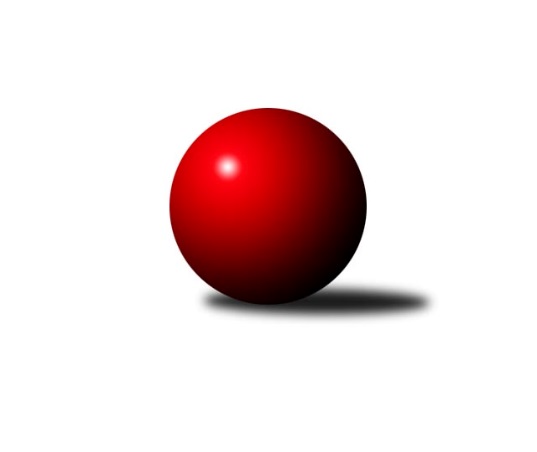 Č.7Ročník 2022/2023	6.11.2022Nejlepšího výkonu v tomto kole: 2775 dosáhlo družstvo: KK Hilton Sez. Ústí AJihočeský KP1 2022/2023Výsledky 7. kolaSouhrnný přehled výsledků:TJ Nová Ves u Č. B. A 	- TJ Spartak Soběslav A	7:1	2552:2426	10.0:2.0	4.11.KK Hilton Sez. Ústí A	- TJ Sokol Písek A	7:1	2775:2533	10.0:2.0	4.11.TJ Loko Č. Budějovice B	- KK Lokomotiva Tábor	7:1	2572:2455	8.0:4.0	4.11.TJ Sokol Chotoviny B	- TJ Centropen Dačice E	2:6	2525:2609	4.5:7.5	4.11.TJ Dynamo Č. Budějovice A	- KK Hilton Sez. Ústí B	5:3	2452:2431	5.5:6.5	4.11.TJ Sokol Nové Hrady A	- TJ Kunžak A		dohrávka		9.12.Tabulka družstev:	1.	KK Hilton Sez. Ústí A	7	6	0	1	39.5 : 16.5 	54.5 : 29.5 	 2570	12	2.	TJ Centropen Dačice E	7	5	1	1	35.5 : 20.5 	48.0 : 36.0 	 2643	11	3.	TJ Sokol Nové Hrady A	6	5	0	1	33.0 : 15.0 	44.5 : 27.5 	 2655	10	4.	TJ Nová Ves u Č. B. A	7	4	1	2	34.0 : 22.0 	52.0 : 32.0 	 2502	9	5.	TJ Dynamo Č. Budějovice A	7	4	1	2	28.0 : 28.0 	38.0 : 46.0 	 2471	9	6.	TJ Loko Č. Budějovice B	7	3	1	3	29.5 : 26.5 	44.0 : 40.0 	 2499	7	7.	TJ Sokol Písek A	7	3	1	3	24.0 : 32.0 	39.5 : 44.5 	 2476	7	8.	TJ Spartak Soběslav A	6	3	0	3	24.0 : 24.0 	32.5 : 39.5 	 2489	6	9.	KK Hilton Sez. Ústí B	6	1	1	4	20.0 : 28.0 	29.5 : 42.5 	 2519	3	10.	TJ Kunžak A	6	1	0	5	17.5 : 30.5 	28.0 : 44.0 	 2670	2	11.	KK Lokomotiva Tábor	7	1	0	6	18.0 : 38.0 	39.0 : 45.0 	 2492	2	12.	TJ Sokol Chotoviny B	7	1	0	6	17.0 : 39.0 	30.5 : 53.5 	 2460	2Podrobné výsledky kola:	 TJ Nová Ves u Č. B. A 	2552	7:1	2426	TJ Spartak Soběslav A	Jiří Pokorný	 	 219 	 217 		436 	 2:0 	 388 	 	200 	 188		Jaroslav Chalaš	Dobroslava Procházková	 	 207 	 205 		412 	 2:0 	 401 	 	199 	 202		Alena Dudová	Libor Doubek	 	 217 	 217 		434 	 2:0 	 404 	 	199 	 205		Luboš Přibyl	Pavel Jesenič	 	 195 	 193 		388 	 0:2 	 423 	 	211 	 212		Vlastimil Šlajs	Ilona Hanáková	 	 214 	 217 		431 	 2:0 	 381 	 	178 	 203		Jindřich Kopic	Martin Vašíček	 	 228 	 223 		451 	 2:0 	 429 	 	213 	 216		Jan Štefanrozhodčí: Dobroslava ProcházkováNejlepší výkon utkání: 451 - Martin Vašíček	 KK Hilton Sez. Ústí A	2775	7:1	2533	TJ Sokol Písek A	Jan Švarc	 	 254 	 240 		494 	 2:0 	 425 	 	227 	 198		Tomáš Brückler	Jakub Vaniš	 	 211 	 226 		437 	 1:1 	 462 	 	237 	 225		Alexandra Králová	Michal Mikuláštík	 	 219 	 219 		438 	 1:1 	 433 	 	227 	 206		Drahomíra Nedomová	Petr Chval	 	 242 	 248 		490 	 2:0 	 390 	 	198 	 192		Kateřina Maršálková	Dušan Jelínek	 	 216 	 224 		440 	 2:0 	 412 	 	206 	 206		Petr Kolařík	Pavel Vrbík	 	 250 	 226 		476 	 2:0 	 411 	 	204 	 207		Jitka Koreckározhodčí: Dušan JelínekNejlepší výkon utkání: 494 - Jan Švarc	 TJ Loko Č. Budějovice B	2572	7:1	2455	KK Lokomotiva Tábor	Zdeňa Štruplová	 	 213 	 210 		423 	 1:1 	 395 	 	182 	 213		Martin Jinda	Michal Takács	 	 209 	 187 		396 	 1:1 	 383 	 	171 	 212		Pavel Kořínek	Veronika Kulová	 	 202 	 228 		430 	 1:1 	 429 	 	209 	 220		Vladimír Kučera	Jiří Douda	 	 218 	 214 		432 	 2:0 	 393 	 	208 	 185		Petr Klimek	Miroslava Vondrušová	 	 215 	 199 		414 	 1:1 	 429 	 	207 	 222		Zdeněk Zeman	Milada Šafránková	 	 243 	 234 		477 	 2:0 	 426 	 	213 	 213		Petra Hodouškovározhodčí:  Vedoucí družstevNejlepší výkon utkání: 477 - Milada Šafránková	 TJ Sokol Chotoviny B	2525	2:6	2609	TJ Centropen Dačice E	Martina Křemenová	 	 215 	 218 		433 	 0.5:1.5 	 435 	 	217 	 218		Jiří Malínek	Petr Křemen	 	 222 	 203 		425 	 1:1 	 410 	 	206 	 204		Vít Beranovský	Lenka Křemenová	 	 227 	 198 		425 	 1:1 	 442 	 	210 	 232		Miroslav Kolář	Lenka Křemenová	 	 201 	 215 		416 	 2:0 	 409 	 	200 	 209		Antonín Brtník	Alena Makovcová	 	 211 	 191 		402 	 0:2 	 447 	 	221 	 226		Miloš Křížek	David Bartoň	 	 219 	 205 		424 	 0:2 	 466 	 	242 	 224		Stanislav Dvořákrozhodčí: Alena MakovcováNejlepší výkon utkání: 466 - Stanislav Dvořák	 TJ Dynamo Č. Budějovice A	2452	5:3	2431	KK Hilton Sez. Ústí B	Vít Šebestík	 	 204 	 228 		432 	 1:1 	 430 	 	191 	 239		Michal Hajný	Patrik Postl	 	 218 	 218 		436 	 1.5:0.5 	 424 	 	206 	 218		Pavel Blažek	Vít Ondřich	 	 171 	 186 		357 	 0:2 	 434 	 	211 	 223		Jana Dvořáková	Miroslav Kraus	 	 181 	 185 		366 	 0:2 	 399 	 	184 	 215		Jiří Mára	Lukáš Chmel	 	 211 	 181 		392 	 1:1 	 396 	 	206 	 190		Michal Klimeš	Jakub Kožich	 	 231 	 238 		469 	 2:0 	 348 	 	166 	 182		Miloš Mikulaštík *1rozhodčí: František Šlapákstřídání: *1 od 51. hodu David ŠtillerNejlepší výkon utkání: 469 - Jakub KožichPořadí jednotlivců:	jméno hráče	družstvo	celkem	plné	dorážka	chyby	poměr kuž.	Maximum	1.	Jiří Brát 	TJ Kunžak A	464.25	305.8	158.5	5.3	3/3	(507)	2.	Stanislav Dvořák 	TJ Centropen Dačice E	460.20	307.9	152.3	5.4	5/5	(506)	3.	Miroslav Kolář 	TJ Centropen Dačice E	455.70	305.2	150.5	4.5	5/5	(499)	4.	Michal Kanděra 	TJ Sokol Nové Hrady A	450.75	306.3	144.4	4.3	3/3	(482)	5.	Petr Chval 	KK Hilton Sez. Ústí A	450.60	290.6	160.0	3.1	2/2	(507)	6.	Jiří Jelínek 	TJ Sokol Nové Hrady A	450.25	316.4	133.8	6.8	3/3	(487)	7.	Michal Horák 	TJ Kunžak A	449.67	307.8	141.8	6.5	3/3	(467)	8.	Miloš Křížek 	TJ Centropen Dačice E	449.00	303.5	145.5	4.2	5/5	(491)	9.	Jiří Konárek 	TJ Sokol Nové Hrady A	448.78	304.9	143.9	5.6	3/3	(469)	10.	Vladimír Kučera 	KK Lokomotiva Tábor	448.60	305.3	143.3	3.9	5/5	(512)	11.	Stanislava Hladká 	TJ Sokol Nové Hrady A	448.33	305.2	143.2	4.0	3/3	(462)	12.	Jakub Kožich 	TJ Dynamo Č. Budějovice A	445.75	291.7	154.1	2.0	4/4	(469)	13.	Pavel Vrbík 	KK Hilton Sez. Ústí A	445.25	298.0	147.3	2.8	2/2	(485)	14.	Pavel Jirků 	TJ Kunžak A	442.33	308.9	133.4	7.8	3/3	(477)	15.	Lukáš Brtník 	TJ Kunžak A	442.25	308.1	134.1	7.4	2/3	(458)	16.	Martin Vašíček 	TJ Nová Ves u Č. B. A 	441.81	290.9	150.9	2.5	4/4	(451)	17.	Jiří Malínek 	TJ Centropen Dačice E	439.00	298.5	140.5	7.5	5/5	(479)	18.	Dana Kopečná 	TJ Kunžak A	437.50	306.0	131.5	6.1	3/3	(448)	19.	Jan Štefan 	TJ Spartak Soběslav A	435.08	291.9	143.2	3.2	4/4	(446)	20.	Radek Hrůza 	TJ Kunžak A	433.75	300.3	133.4	7.4	3/3	(447)	21.	Zdeněk Zeman 	KK Lokomotiva Tábor	432.20	291.3	140.9	4.2	5/5	(483)	22.	Jakub Vaniš 	KK Hilton Sez. Ústí A	431.75	294.8	137.0	3.8	2/2	(517)	23.	Milada Šafránková 	TJ Loko Č. Budějovice B	431.69	295.9	135.8	4.9	4/4	(477)	24.	Pavel Blažek 	KK Hilton Sez. Ústí B	431.40	290.8	140.6	5.2	5/5	(447)	25.	Vlastimil Šlajs 	TJ Spartak Soběslav A	431.17	289.0	142.2	6.1	4/4	(471)	26.	Ilona Hanáková 	TJ Nová Ves u Č. B. A 	430.75	291.3	139.5	4.6	4/4	(449)	27.	Miloš Mikulaštík 	KK Hilton Sez. Ústí B	430.25	301.3	129.0	5.8	4/5	(444)	28.	Michal Hajný 	KK Hilton Sez. Ústí B	429.70	294.6	135.1	6.6	5/5	(471)	29.	Michal Klimeš 	KK Hilton Sez. Ústí B	429.70	295.3	134.4	5.8	5/5	(450)	30.	Milan Bedri 	TJ Sokol Nové Hrady A	429.33	300.6	128.8	5.2	3/3	(463)	31.	David Bartoň 	TJ Sokol Chotoviny B	429.13	295.8	133.3	5.9	5/5	(466)	32.	Tomáš Reban 	TJ Loko Č. Budějovice B	429.08	293.6	135.5	6.9	4/4	(463)	33.	Zuzana Klivanová 	TJ Centropen Dačice E	426.67	289.8	136.9	5.9	4/5	(449)	34.	Dušan Jelínek 	KK Hilton Sez. Ústí A	424.30	293.4	130.9	6.7	2/2	(455)	35.	Alexandra Králová 	TJ Sokol Písek A	423.80	289.2	134.6	6.6	5/6	(462)	36.	Veronika Kulová 	TJ Loko Č. Budějovice B	423.22	296.3	126.9	6.0	3/4	(454)	37.	Vojtěch Kříha 	TJ Sokol Nové Hrady A	422.50	292.0	130.5	3.2	2/3	(427)	38.	Petr Kolařík 	TJ Sokol Písek A	422.33	298.1	124.3	9.4	6/6	(464)	39.	Jiří Pokorný 	TJ Nová Ves u Č. B. A 	420.88	288.8	132.1	6.3	4/4	(456)	40.	Jiří Mára 	KK Hilton Sez. Ústí B	420.38	285.4	135.0	7.9	4/5	(462)	41.	Lenka Křemenová 	TJ Sokol Chotoviny B	420.27	283.9	136.4	5.7	5/5	(459)	42.	Alena Dudová 	TJ Spartak Soběslav A	420.17	293.7	126.5	6.3	4/4	(436)	43.	Jitka Korecká 	TJ Sokol Písek A	418.75	297.1	121.6	4.8	4/6	(455)	44.	Kristýna Nováková 	TJ Dynamo Č. Budějovice A	418.33	297.7	120.7	8.3	3/4	(452)	45.	Vít Beranovský 	TJ Centropen Dačice E	416.63	297.9	118.8	11.8	4/5	(440)	46.	Martin Jinda 	KK Lokomotiva Tábor	415.67	285.4	130.3	6.0	5/5	(461)	47.	Miroslava Vondrušová 	TJ Loko Č. Budějovice B	415.44	286.6	128.9	9.1	3/4	(441)	48.	Jozef Jakubčík 	KK Hilton Sez. Ústí A	414.75	288.0	126.8	9.5	2/2	(449)	49.	Patrik Postl 	TJ Dynamo Č. Budějovice A	414.11	276.3	137.8	3.3	3/4	(449)	50.	Lenka Křemenová 	TJ Sokol Chotoviny B	413.40	290.1	123.3	7.1	5/5	(448)	51.	Dušan Lanžhotský 	KK Hilton Sez. Ústí A	413.00	293.5	119.5	8.5	2/2	(479)	52.	Petra Hodoušková 	KK Lokomotiva Tábor	413.00	293.5	119.5	11.3	4/5	(443)	53.	Tomáš Brückler 	TJ Sokol Písek A	412.33	287.3	125.0	7.3	6/6	(425)	54.	Zdeňa Štruplová 	TJ Loko Č. Budějovice B	411.33	285.0	126.3	9.0	3/4	(432)	55.	Libor Doubek 	TJ Nová Ves u Č. B. A 	409.75	287.7	122.1	8.3	4/4	(455)	56.	Pavel Jesenič 	TJ Nová Ves u Č. B. A 	409.56	280.3	129.3	5.5	4/4	(450)	57.	Vít Šebestík 	TJ Dynamo Č. Budějovice A	409.17	281.2	128.0	7.2	4/4	(438)	58.	Jiří Douda 	TJ Loko Č. Budějovice B	409.08	291.9	117.2	7.7	3/4	(432)	59.	Michal Takács 	TJ Loko Č. Budějovice B	407.44	288.7	118.8	7.6	3/4	(426)	60.	Jaroslav Chalaš 	TJ Spartak Soběslav A	406.75	287.7	119.1	7.7	4/4	(425)	61.	Jana Dvořáková 	KK Hilton Sez. Ústí B	406.25	284.9	121.4	7.0	4/5	(434)	62.	Martina Křemenová 	TJ Sokol Chotoviny B	405.75	287.5	118.3	8.1	4/5	(439)	63.	Lukáš Chmel 	TJ Dynamo Č. Budějovice A	403.08	286.3	116.8	8.7	4/4	(426)	64.	Vít Ondřich 	TJ Dynamo Č. Budějovice A	403.00	287.8	115.2	7.2	3/4	(441)	65.	Drahomíra Nedomová 	TJ Sokol Písek A	402.83	292.3	110.6	8.8	6/6	(433)	66.	Jindřich Kopic 	TJ Spartak Soběslav A	401.25	279.6	121.7	7.2	4/4	(414)	67.	Luboš Přibyl 	TJ Spartak Soběslav A	400.88	285.5	115.4	11.4	4/4	(423)	68.	Pavel Kořínek 	KK Lokomotiva Tábor	400.67	283.9	116.7	9.5	5/5	(466)	69.	Petr Křemen 	TJ Sokol Chotoviny B	400.10	283.3	116.8	10.8	5/5	(442)	70.	Alena Makovcová 	TJ Sokol Chotoviny B	394.07	281.2	112.9	9.6	5/5	(441)	71.	Dobroslava Procházková 	TJ Nová Ves u Č. B. A 	389.67	278.2	111.5	10.3	4/4	(412)	72.	Petr Zítek 	TJ Sokol Písek A	383.75	269.0	114.8	11.5	4/6	(437)	73.	Miroslav Kraus 	TJ Dynamo Č. Budějovice A	382.50	285.0	97.5	12.8	4/4	(451)		Jan Švarc 	KK Hilton Sez. Ústí A	452.50	298.3	154.3	4.5	1/2	(494)		Michal Mikuláštík 	KK Hilton Sez. Ústí A	450.50	304.8	145.8	4.3	1/2	(462)		Marie Lukešová 	TJ Sokol Písek A	443.33	301.0	142.3	6.0	3/6	(494)		Karel Hanzal 	TJ Kunžak A	443.00	291.0	152.0	10.0	1/3	(443)		Tereza Kříhová 	TJ Sokol Nové Hrady A	437.50	304.5	133.0	5.5	1/3	(439)		Iveta Kabelková 	TJ Centropen Dačice E	437.00	304.0	133.0	7.5	1/5	(440)		Tomáš Balko 	TJ Sokol Nové Hrady A	433.00	311.0	122.0	11.0	1/3	(433)		Daniel Kovář 	TJ Centropen Dačice E	432.00	299.0	133.0	8.0	1/5	(432)		Karel Vlášek 	TJ Loko Č. Budějovice B	428.00	315.0	113.0	5.0	1/4	(428)		Michal Nový 	TJ Sokol Chotoviny B	422.00	296.0	126.0	14.0	1/5	(422)		Vladislav Papáček 	TJ Sokol Písek A	421.00	287.0	134.0	10.0	1/6	(421)		Milena Šebestová 	TJ Sokol Nové Hrady A	420.00	289.0	131.0	4.0	1/3	(420)		Marie Myslivcová 	KK Lokomotiva Tábor	418.83	285.7	133.2	6.8	3/5	(475)		David Štiller 	KK Hilton Sez. Ústí B	416.00	286.0	130.0	9.5	2/5	(440)		Gabriela Kozáková 	TJ Sokol Chotoviny B	413.00	290.5	122.5	8.5	2/5	(435)		Jolana Jelínková 	KK Lokomotiva Tábor	410.17	285.3	124.8	9.0	3/5	(491)		Antonín Brtník 	TJ Centropen Dačice E	409.00	285.0	124.0	5.0	1/5	(409)		Vladimír Vlček 	TJ Nová Ves u Č. B. A 	398.00	278.0	120.0	7.0	1/4	(398)		Petr Klimek 	KK Lokomotiva Tábor	393.00	279.0	114.0	8.0	1/5	(393)		Kateřina Maršálková 	TJ Sokol Písek A	389.00	269.3	119.7	9.0	3/6	(411)		Bedřich Vondruš 	TJ Loko Č. Budějovice B	384.50	270.5	114.0	8.5	2/4	(420)Sportovně technické informace:Starty náhradníků:registrační číslo	jméno a příjmení 	datum startu 	družstvo	číslo startu20777	Kateřina Maršálková	04.11.2022	TJ Sokol Písek A	3x
Hráči dopsaní na soupisku:registrační číslo	jméno a příjmení 	datum startu 	družstvo	Program dalšího kola:8. kolo11.11.2022	pá	17:30	KK Hilton Sez. Ústí B - TJ Sokol Písek A	11.11.2022	pá	17:30	KK Lokomotiva Tábor - TJ Sokol Chotoviny B	11.11.2022	pá	17:30	TJ Kunžak A - TJ Loko Č. Budějovice B	11.11.2022	pá	17:30	TJ Nová Ves u Č. B. A  - KK Hilton Sez. Ústí A	11.11.2022	pá	18:00	TJ Dynamo Č. Budějovice A - TJ Centropen Dačice E	11.11.2022	pá	18:00	TJ Sokol Nové Hrady A - TJ Spartak Soběslav A	Nejlepší šestka kola - absolutněNejlepší šestka kola - absolutněNejlepší šestka kola - absolutněNejlepší šestka kola - absolutněNejlepší šestka kola - dle průměru kuželenNejlepší šestka kola - dle průměru kuželenNejlepší šestka kola - dle průměru kuželenNejlepší šestka kola - dle průměru kuželenNejlepší šestka kola - dle průměru kuželenPočetJménoNázev týmuVýkonPočetJménoNázev týmuPrůměr (%)Výkon2xJan ŠvarcSK Sez. Ústí A4942xJakub KožichDyn. Č.B. A115.714694xPetr ChvalSK Sez. Ústí A4901xMilada ŠafránkováLok. Č.B. B112.74771xMilada ŠafránkováLok. Č.B. B4772xJan ŠvarcSK Sez. Ústí A110.54942xPavel VrbíkSK Sez. Ústí A4764xPetr ChvalSK Sez. Ústí A109.64901xJakub KožichDyn. Č.B. A4692xMartin VašíčekTJ Nová Ves u Čes109.324513xStanislav DvořákDačice E4661xLukáš BrtníkKunžak A109.2466